Praktiske oplysninger.Sted:			Skyttecentret ligger på Tronebjergvej 2			5610 AssensAmmunition:	Kan købes på banen.			(Dog ikke til grovpistol.)Kikkert:		Medbringes af skytterne.Resultatliste:		http://assensskytteforening.dk Præmieuddeling:	Præmier eftersendes hurtigst muligt 			efter stævneafslutningenForplejning:	Cafeteriet er åbent under stævnet.Skiver:		Elektronisk markering på  banerneStævnetelefon:	64 71 55 23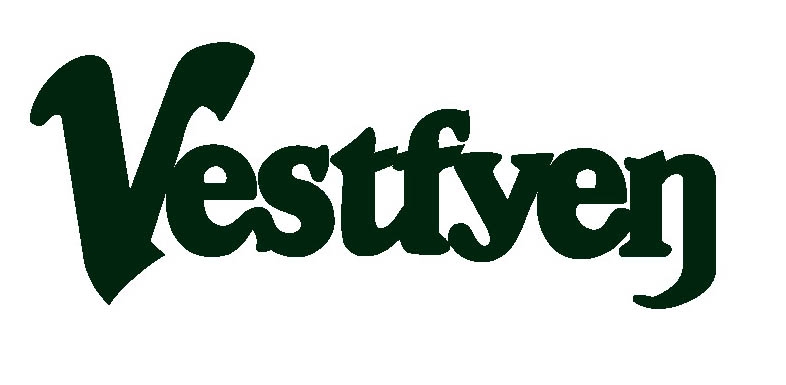 ASSENS SKYTTEFORENINGWILLEMOES – CUP 2020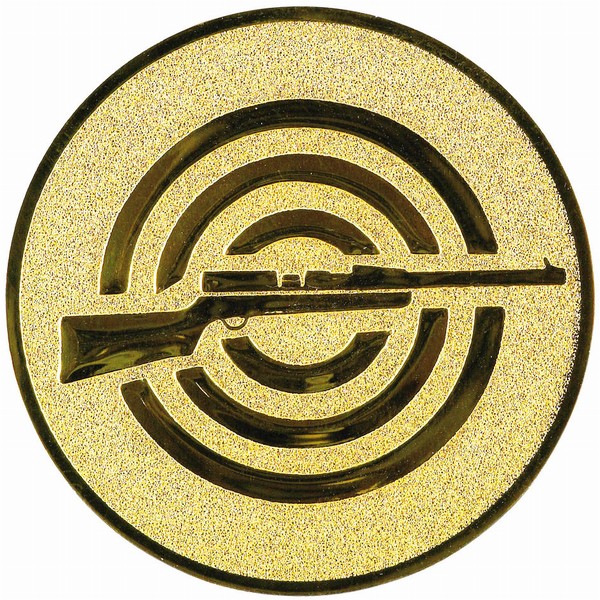 Assens Skytteforening indbyder hermed tilWILLEMOES-CUP 2020 den 7. 8. og 9. maj Der skydes på 50 og Der skydes efter DGI skydnings regler jfr. SkyttebogenTilmelding (kun nødvendig for pistolskytter)SENEST MANDAG DEN 4. maj PÅ TLF. 20 30 29 66 	Eller E-mail pkh.amh@gmail.comRiffelskydninger på Skydetider: 		Torsdag den 7.maj	kl. 17.00 til 20.00 		Fredag   den 8. maj	kl. 09.00 til 16.00		Lørdag 	 den 9. maj	kl. 09.00 til 16.00			( Sidste mesterskab 	kl. 15.30 )Priser:		Indskud BK, jun. og ungdom	kr. 65,00			Øvrige				kr. 75,00			(Indskuddet gælder også for mesterskabsskydninger)Præmier:		I hver klasse efter deltagerantal.Mesterskab:		Medaljer i hver klasse.Pistolskydning på Skydetider standardpistolSkydetider fin + grovpistol (dog ikke 357 magnum)Skiver: 		Der skydes kun på godkendte skiverPriser:		Indskud BK. jun. og ungdom	kr. 65,00			Øvrige				kr. 75,00Præmier:		I hver klasse efter deltagerantal. Torsdag 7. majkl. 17.00Fredag   8. majkl. 09.00kl. 12.30Lørdag   9. majkl. 09.00kl. 12.30Torsdag 7. majkl. 19.00Fredag   8. maj kl. 10.30kl. 14.00Lørdag   9. majkl. 10,30kl. 14.00